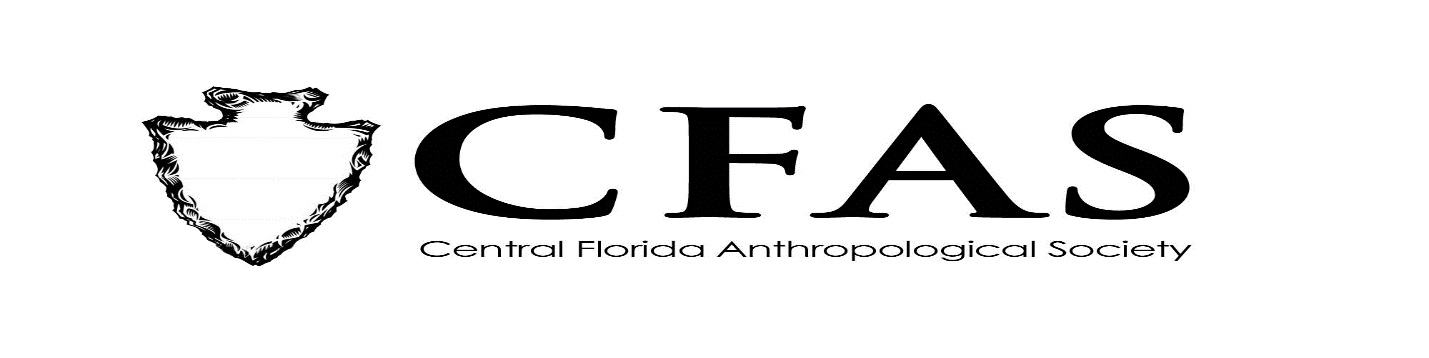 AgendaGeneral MeetingNovember 18, 2019WelcomeMeeting ConveneOfficer Reports:President (Deborah L. Bauer): Publication of CFAS Newsletter in November – Solicit Member News; Working on a Membership Renewal Form for Website to Submit Membership Applications Online; Solicit Membership about Social Dinner Before December MeetingVice President  (Edward González-Tennant)Secretary (Susan Harrington)Media Relations Liaison (Richard J. Ott) 2019-2020 Guest Lecture Series Speaker:  Dr. Stefan Krause – “ The 2014 Mitmit: Practicing Private Heritage in Yap State, FSM.”General Announcements:-December 2019 Speaker: TBA      6. Adjournment